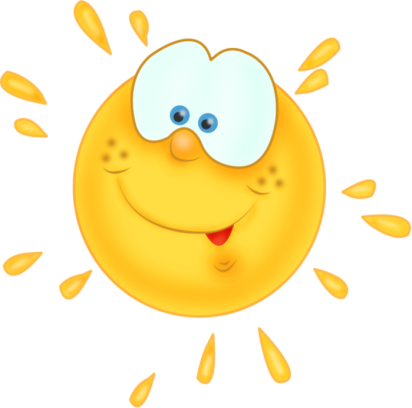 Эконом-отдых на море 2019. Раннее бронирование!ЖЕЛЕЗНЫЙ ПОРТ, ОТЕЛЬ «СОЛНЕЧНЫЙ БЕРЕГ»Автобусные туры из Могилёва 11 дней/10 ночейЖелезный порт - это рай для романтиков и любителей черноморского  побережья. Замечательный отдых на берегу Черного моря, в 70 км от Херсона. Отдых в Железном порту славится своими песчаными пляжами, ласковым солнцем и огромным количеством развлечений на любой вкус и возраст!Кафе, рестораны, ночные клубы, морские аттракционы, аренда шезлонгов и изысканных бунгало, даже продажа заморских цветов доступно отдыхающим в Железном Порту…Отель „Солнечный берег” расположен в живописном районе побережья Черного моря,  на 1-ой береговой линии. Отель имеет собственный выход к ухоженному пляжу. Буквально за воротами отеля находятся  набережная со всевозможными развлекательными объектами: бары, рестораны, ночные клубы, аттракционы, сувенирные лавки, и т.д.Близость к морю, разнообразный досуг, комфортабельные номера для 2/3-х  человек в трех корпусах – все это создает благоприятные условия для полноценного отдыха.На территории отеля: Кафе,столовая с трехразовым комплексным питанием (за доплату), кухня для самостоятельного приготовления пищи, внутренний дворик с зоной для отдыха, паркинг, охрана.Номера:В вашем распоряжении комфортабельные номера со всеми удобствами, с добродушным и теплым отношением, рассчитанные на проживание от 2-х до 4-х человек. В каждом номере имеется всё необходимое для комфортного проживания: санузел, горячая и холодная вода круглосуточно, телевизор, холодильник, кондиционер, Wi-Fi и т.д. Некоторые номера имеют просторные балконы с видом на море.Даты заездов и стоимость:При бронировании тура оплачивается ТУРИСТИЧЕСКАЯ УСЛУГА и ПРОЕЗД – 140,00бел.руб/взрослый; 130,00 бел.руб/дети до 12 лет (11,99)В стоимость включено: проезд комфортабельным автобусом, сопровождение гидом, проживание в пансионате «Солнечный берег» (10 ночей/11 дней), мед страховка.Контактное лицо Ирина 8 0222 70-70-28, +37529 184-84-89, +37529 743-87-65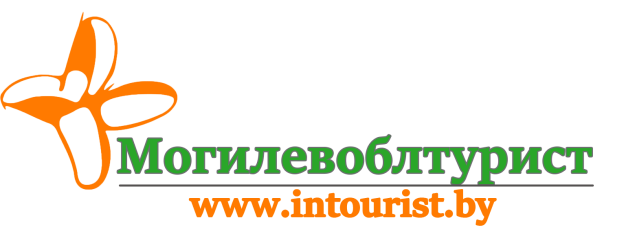 пр-т  Мира, 6, 212030,г. МогилёвРеспублика Беларусьт/ф. (+375 222) 70-70-28(8-029) 381 88 58(8-029) 743 87 65www.intourist.byКол-во дней/ночейМесто в      2-хместном номереМесто в 3 –х местном номереДети до 5 лет без места02.07 (03.07-10.07) 11.07.20198/7135 у.е.125 у.е.25 у.е.09.07 (10.07-17.07) 18.07.20198/7135 у.е.125 у.е.25 у.е.16.07 (17.07- 24.07)25.08.20198/7135 у.е.125 у.е.25 у.е.23.07 (24.07 – 31.07)01.08.20198/7135 у.е.125 у.е.25 у.е.30.07 (31.07-07.08) 08.08.20198/7135 у.е.125 у.е.25 у.е.06.08 (07.08-14.08) 15.08.20198/7135 у.е.125 у.е.25 у.е.13.08 (14.08-21.08) 22.08.20198/7135 у.е.125 у.е.25 у.е.20.08 (21.08-28.08) 29.08.20198/7135 у.е.125 у.е.25 у.е.